Inschrijfformulier Naaiclub!		 DatumMVS Mélanie de BakkerVoornaamAchternaamGeboortedatumAdres en huisnummerPostcode en woonplaatsE-mailadresMobielErvaring met naaienWat wil je leren?Hoe heb je me gevonden?Welke dag(en) en tijd(en) kun je.Je hebt de voorwaarden van de Naaiclub! gelezen en je bent akkoord. Datum 				Handtekening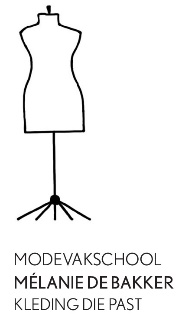 